Ligue Rhône Alpes de Football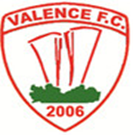 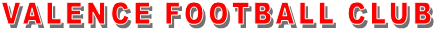 	Comité Drôme Ardèche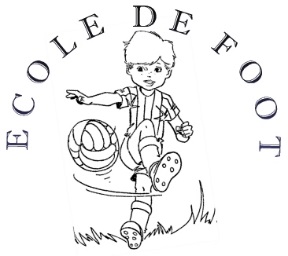 	N° affiliation : 552755 : Couleurs : ROUGE / BLANC / VERTCHERS PARENTS,
Nous nous réjouissons de vous rencontrer cette saison, lors des prochains entraînements et futurs matchs de vos enfants.Afin d’éviter des débordements et comportements irresponsables vis-à-vis des enfants, des éducateurs et des arbitres nous vous demandons de bien vouloir appliquer les points ci-dessous :Véhiculez vos enfants sur le lieu d'entraînement et sur les différents terrains lors des matchs ou tournois. Avisez vos entraîneurs responsables lorsque vous déposez et reprenez vos enfants à chaque entraînement ou match  Soyez à l’heure, soyez même 15 minutes avant le début de l’entrainement Prévenez à l'avance les éducateurs en cas d'absence aux entraînements ou matchs.Essayer d’aider le club en étant présent lors des gouters de fin d’entrainement et en participant à la vie du club. Soyez les premiers supporters de vos enfants, votre présence est un facteur de motivation supplémentaire.Respectez les enfants, les éducateurs, les dirigeants et les arbitres lors des matchs. En match et à l’entrainement : Restez en dehors du terrain de jeu, derrière le grillage ou au club house 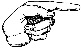 N’intervenez pas dans le management de l’équipe, vous mettrez l’éducateur en difficulté et votre enfant aussi par la même occasion. 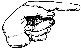                         En respectant ces points, nos relations seront plus agréables et nous pourrons ensembleCONTRIBUER A L'EPANOUISSEMENT DE VOS ENFANTSSauf avis écrit les licenciés et les parents des mineurs autorisent le club à publier les photos des équipes et à citer le nom des joueurs, des enfants mineurs sur le site Internet du club valence fc.footeo.com.
　Nous vous remercions de l'intérêt que vous manifestez pour notre club !							Les CO Présidents